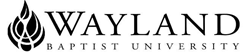 WAYLAND BAPTIST UNIVERSITYVIRTUAL CAMPUSSCHOOL OF CHRISTIAN STUDIESWayland Mission Statement:  Wayland Baptist University exists to educate students in an academically challenging, learning-focused, and distinctively Christian environment for professional success, and service to God and humankind.Course Title and Number:  THST/PHIL 3300 HI01 Biblical InterpretationTerm:  Fall 2:2021Name of Instructor:  Dr. Brent SchlittenhartOffice Phone Number and WBU Email Address:  Office: 808-488-8570; Home: 808-234-6960; schlittenhartb@wbu.edu; or schlittenhartb@yahoo.com; Please use the wbu.edu email for primary correspondence. You are free to call me at home but remember the time difference since I live in Hawaii.Office Hours, Building, and Location:  The professor is available at 4 PM Hawaii time and 30 minutes after class. The professor is also available by appointment at other times. Office Location is 599 Farrington Highway, Kapolei, HI 96707.Class Meeting Time and Location: Virtual Campus    October 11, 2021 through December 11, 2021Catalog Description:  the science of biblical exegesis and interpretationPrerequisites/Co-requisites: RLGN 1301 and RLGN 1302Required Textbook(s) and/or Resource Material: The Corley Text is not available in VitalSource at this time and will need to be acquired through another means. The other textbooks are Automatic eBooks already in the classroom—click on the menu link for information. Should you wish to purchase a print copy remember to opt out by the due date.Other Books and Periodicals: the professor may provide additional articles and websites for you to read throughout the course of the term.Course Outcome Competencies:	Students will: 1.  Demonstrate knowledge of the general rules of biblical interpretation leading to a proclamation of the biblical text that is both responsible and defensible2.  Demonstrate knowledge of the history of interpretation and the effect on biblical interpretation3.  Demonstrate knowledge of the genres of the biblical text, tools used in interpretation, and scholarly criticism necessary for responsible exegesis of the biblical text4. Organize research and interpretation of biblical passages into an exegetical paper.Attendance Requirements: Online Attendance PolicyOnline Students:  Students are expected to participate in all required instructional activities in their courses. Online courses are no different in this regard; however, participation must be defined in a different manner. Student “attendance” in an online course is defined as active participation in the course as described in the course syllabus. Instructors in online courses are responsible for providing students with clear instructions for how they are required to participate in the course. Additionally, instructors are responsible for incorporating specific instructional activities within their course and will, at a minimum, have weekly mechanisms for documenting student participation. These mechanisms may include, but are not limited to, participating in a weekly discussion board, submitting/completing assignments in Blackboard, or communicating with the instructor. Students aware of necessary absences must inform the professor with as much advance notice as possible in order to make appropriate arrangements. Any student absent 25 percent or more of the online course, i.e., non-participatory during 2 or more weeks of an 8 week term, may receive an F for that course. Instructors may also file a Report of Unsatisfactory Progress for students with excessive non-participation. Any student who has not actively participated in an online class prior to the census date for any given term is considered a “no-show” and will be administratively withdrawn from the class without record. To be counted as actively participating, it is not sufficient to log in and view the course. The student must be submitting work as described in the course syllabus. Additional attendance and participation policies for each course, as defined by the instructor in the course syllabus, are considered a part of the university’s attendance policy.Students are expected and required to meet deadlines.  You are personally accountable for anticipating unforeseen delays.Academic Honesty (Plagiarism):  University students are expected to conduct themselves according to the highest standards of academic honesty.  Academic misconduct for which a student is subject to penalty includes all forms of cheating, such as illicit possession of examinations or examination materials, forgery, or plagiarism.  (Plagiarism is the presentation of the work of another as one’s own work.)  It is the student’s responsibility to be familiar with penalties associated with plagiarism stated in the catalog. This is the link for the full statement on plagiarism in the University catalog. http://catalog.wbu.edu/content.php?catoid=7&navoid=446Disability Statement:  In compliance with the Americans with Disabilities Act of 1990 (ADA), it is the policy of Wayland Baptist University that no otherwise qualified person with a disability be excluded from participation in, be denied  the  benefits  of, or  be subject  to discrimination  under  any educational  program  or activity  in the university. The Coordinator of Counseling Services serves as the coordinator of students with a disability and should be contacted concerning accommodation requests at (806) 291- 3765. Documentation of a disability must accompany any request for accommodations.” Course Requirements and Grading Criteria:  1.  Each student will read the assigned readings and participate in the classroom experience.2.  Each student will take a midterm and a final exam.  Material will come from the assigned readings and class notes.  The exams will be administered through Blackboard.3.  Each student will write an exegetical paper from either an Old Testament or New Testament passage that he or she chooses.  The exegetical paper needs to make clear the historical meaning of the passage for its original audience in addition to applying the historical meaning of the text for the lives of contemporary Christian believers.  The paper should employ the elements suggested in the Corley text book on pages 9—19 as the student works on the paper.  The paper needs to follow the Turabian format by using the WBU Religion Writing Lab Style Guide in form and documentation and use footnotes in the paper  The paper needs to include a title page, table of contents, and a bibliography in addition to the 5 to 8-pages of text and requires a minimum of ten sources.  Margins for the paper need to conform to the writing lab style guide, use 10 or 12 New Times Roman font, and double space.  In addition to submitting the paper to the professor the body of the paper needs to be submitted through safe assignment in Blackboard.4.  Each student will read the lecture notes on Blackboard and submit postings to the Discussion Board forums on the assigned weeks.  The student posting needs to be a minimum of 175 words.  Students need to read all other student postings and make a student response to at least one other student posting.  The student response needs to be a minimum of 150 words. There will be one grade for each discussion board forum which includes both the student posting and student response.Resources:The student should request many resources through the WBU main campus library and have them mailed directly to his/her home.  The Bible does not count as one of your minimum resources but follow the style guide for footnoting a reference, when referencing a study note from the NIV Study Bible use the form for one general editor.  START YOUR RESEARCH EARLY!All time deadlines correspond to the Central Time Zone in Plainview, TX.  The assignments are due at 11:59 PM on the Due Date.Course Evaluation:	University Grading System		A	90-100					I	INCOMPLETE**		B	80-89					Cr	FOR CREDIT		C	70-79					NCr	NO CREDIT		D	60-69					WP	WITHDRAWAL PASSING		F	BELOW 60				WF	WITHDRAWAL FAILING								W	WITHDRAWAL** A grade of incomplete is changed if the work required is completed prior to the last day of the next eight-week term, unless the instructor designates an earlier date for completion.  If the work is not completed by the appropriate date, the I is converted to a grade of F.  An incomplete notation cannot remain on the student’s permanent record and must be replaced by the qualitative grade (A-F) by the date specified in the official University calendar of the next regular term.  An incomplete turned to a qualitative grade will be indicated by the notation I/grade on the student transcript.	Procedure for computations of final grade1. Midterm exam: 				20%2. Final exam:					20%3. Exegetical Paper:  				20%4. Discussion Board Average:			20%5.  Practical Presentation			20%Late assignments will not receive full credit and will usually receive a five point minimum reduction.Students shall have protection through orderly procedures against prejudices or capricious academic evaluation. A student who believes that he or she has not been held to realistic academic standards, just evaluation procedures, or appropriate grading, may appeal the final grade given in the course by using the student grade appeal process described in the Academic Catalog.  Appeals  may  not  be  made  for  advanced  placement  examinations  or  course  bypass examinations. Appeals are limited to the final course grade, which may be upheld, raised, or lowered at any stage of the appeal process. Any recommendation to lower a course grade must be submitted through the Executive Vice President/Provost to the Faculty Assembly Grade Appeals Committee for review and approval. The Faculty Assembly Grade Appeals Committee may instruct that the course grade be upheld, raised, or lowered to a more proper evaluation.Tentative Schedule: Course Outline and CalendarWeek 1		10/11—10/17/2021	Columbus Day No Face to Face ClassIntroduction; General hermeneutical principles; Tools for interpretation.Reading:  Fee 11-56; 275-90; Corley 2-53; 176-241Blackboard Discussion 1: Student Posting Due 10/15, Student Response Due 10/17Week 2		10/18—10/24/2021	Interpreting the Epistles	Reading:  Fee 57-92; Corley 331-346Blackboard Discussion 2: Student Posting Due 10/22, Student Response Due 10/24Week 3		10/25—10/31/2021	Interpreting Old Testament Narratives; Acts and the History of Interpreting the Bible	.Reading:  Fee 93-131; Corley 56-162; 260-279; 328-329; 387-418Blackboard Discussion 3: Student Posting Due 10/29, Student Response Due 10/31Week 4		11/01—11/07/2021	Interpreting the Gospels and ParablesReading:  Fee 132-167; Corley 316-328	Midterm Exam Due	11/07Week 5		11/08—11/14/2021	Interpreting the Law and the ProphetsReading:  Fee 168-211; Corley 244-259; 301-315Blackboard Discussion 4: Student Posting Due 11/12, Student Response Due 11/14Week 6		11/15—11/21/2021	Interpreting the Psalms and Wisdom LiteratureReading:  Fee 258-273; Corley 280-300Blackboard Discussion 5: Student Posting Due 11/19, Student Response Due 11/21			11/22—11/28/2021	Thanksgiving BreakWeek 7		11/29—12/05/2021	Interpreting the ApocalypticReading:  Fee 258-273; Corley 347-354Exegetical Paper Due on 12/05Week 8		12/06—12/11/2021	Concluding InformationFinal Exam due on Saturday 12/11Additional Information:  Method of Instruction:  Online through Blackboard and the Virtual Campus; Lecture/Split levelInternet AccessAll Virtual Campus students are required to have access to the Internet, an e-mail account, and access to a computer with Microsoft word processing capability.  All information exchanges, homework assignments, exams, and other requirements for this course will be conducted via Wayland Baptist University’s Blackboard, e-mail/email attachment(s).  Use of anti-virus software for computer is highly recommended.  If you have not activated your Wayland email account this is a good time to do so.  Important announcements and other information can be emailed to your Wayland account directly from Blackboard.TitleEditor/AuthorPublisherEdYearISBNHow to Read the Bible For All Its WorthGordon Fee, Douglas StuartZondervan4th20149780310517825Biblical Hermeneutics: A Comprehensive Introduction to Interpreting ScriptureBruce Corley, Steve Lemke, Grant LovejoyBroadman & Holman Publishers2nd20029780805424928BibleAny translation recognized by mainstream Christianity